From the Desk of: 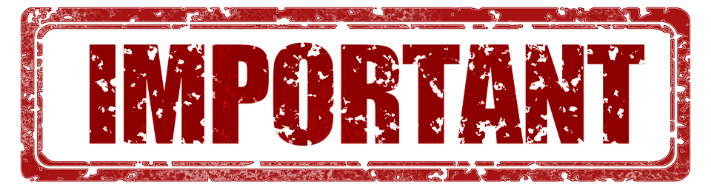 [agent name][phone][email]Annual Policy ReviewMedicare open enrollment period will be from October 15th to December 7th this year.  During this period, you will have the options of changing Medicare Advantage and/or Prescription Drug Plans.To continue with your current coverage, there is no need to take any action.  Your coverage will auto renew for the following year.  You will receive next year’s plan information in the mail which will illustrate any and all changes.HOSPITAL BENEFIT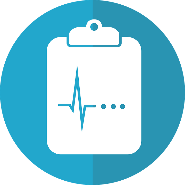 You may qualify for a hospital benefit that will pay for some or all the expenses when you are hospitalized. Thank you![Signature][name][title][phone][email][website]